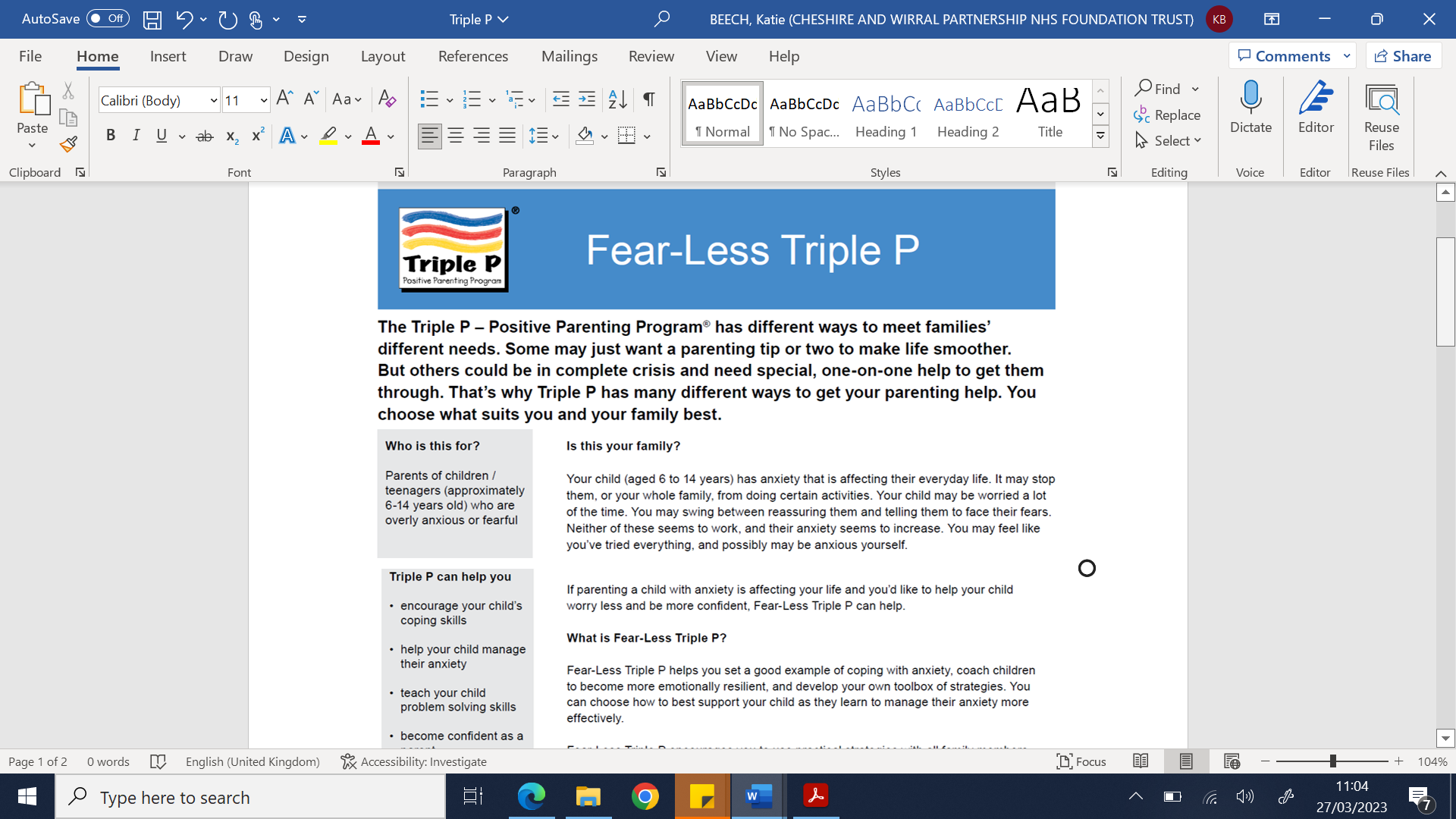 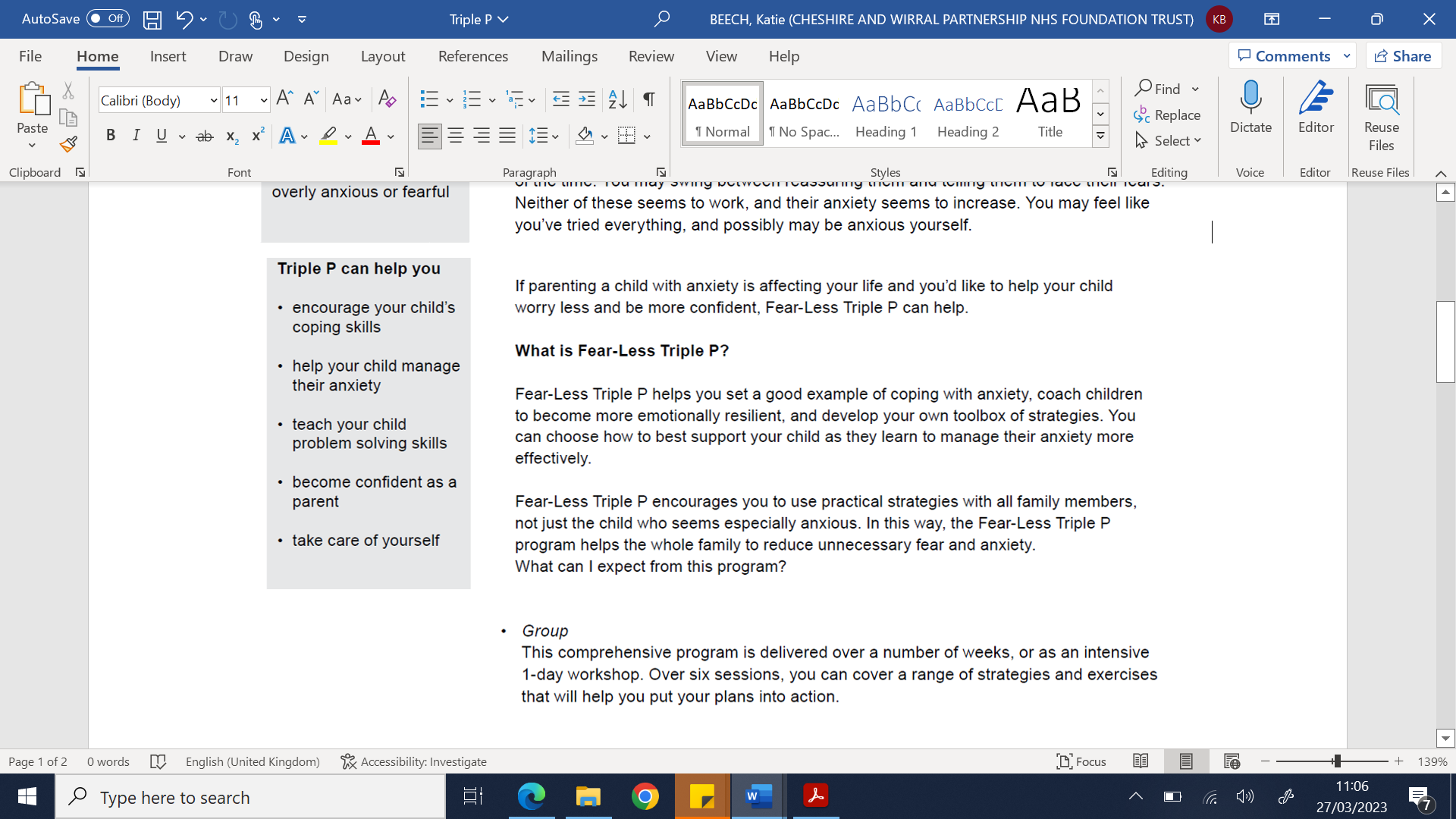 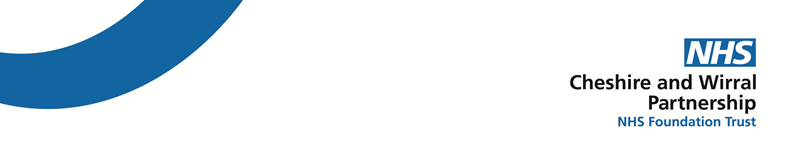 Group Fear-Less Triple P Help your child / teenager  
break free from anxietyNew positive parenting 2 day workshop starts soon…Group Fear-Less Triple P Help your child / teenager  
break free from anxietyNew positive parenting 2 day workshop starts soon…DATETIMEVENUEPRESENTERWednesday 26th July & Thursday 27th July   2 half day sessions 9.30am – 12.30Northwich Fire Station , Braddon Close, Northwich , CW9 8HQCheshire Mental Health Support Team (MHST)Please be aware places are limited.  This workshop is for parents only and we do not offer childcare facilities. Tea and coffee will be provided.  If you would like to attend this workshop please email cwp.cheshiremhstadmin@nhs.net to inform us of your attendance, your child’s name and the name of your child’s school.  Please be aware places are limited.  This workshop is for parents only and we do not offer childcare facilities. Tea and coffee will be provided.  If you would like to attend this workshop please email cwp.cheshiremhstadmin@nhs.net to inform us of your attendance, your child’s name and the name of your child’s school.  